The 7th Annual Meeting of The Comparative & Continental Philosophy Circle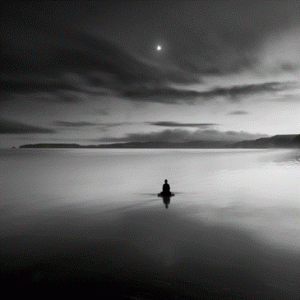 Nathan L. Wirth, Buddha and Moon, (http://www.nlwirth.com)March 8-10, 2012San Diego, California USACo-sponsored by the University of San Diego Philosophy DepartmentThursday 2:30-3PM, March 8Official GreetingsThursday 3-4:40AThe Habermasian Circle: Formal Pragmatics and Forms of Life / Joseph Campisi, Marist CollegeTwo Post-Hegelian Systems of Life and Sense, Autopoietic Theory and Differential Ontology / Robert King, Sierra Nevada CollegeBCreative Climate: Living Mediums in the Aesthetics of Merleau-Ponty and Watsuji / Lucy Schultz, University of OregonFrom Theodicy to Ontodicy: An Interpretation of “The Origin of the Work of Art” / Henry Southgate, University of Wisconsin-MadisonThursday 4:45-6:15ARefutation by Possibility:  On the Arithmetical Example of the Hippias Major and its Interpretation by H.-G. Gadamer / John V. Garner, Villanova UniversityWhat is the Meaning of Repentance in Dōgen’s Shushōgi? / Steve Bein, SUNY-GeneseoBThe Economy of Nature: Lyotard, the Tlingit, and Leopold / Gerard Kuperus, University of San FransicoBiopolitics of the Critical Animal / Hande Kesgin, Villanova UniversityCHuman Rights in the Wake of the Death of God / Tim Freeman, University of Hawaii-HiloHeidegger, Arendt, and Eichmann in Jerusalem / Natalie Nenadic, University of KentuckyThursday 8PM onwardsOrganizational Growth and Philosophical Ethos / Michael Schwartz, Augusta State University Annual Report on the Comparative and Continental Philosophy Journal and Book Series / Jason M. Wirth / Seattle UniversityCCPC Annual Presidential Address / David Jones, Kennesaw State University Followed by Evening ReceptionFriday 8:30-10, March 9ABuddha-Nature vs. Ontotheology: Opening Metaphysical Closure in Tibetan Buddhism / Douglas Duckworth, East Tennessee State UniversityYinyang: Beyond Harmony and Dialectics / Robin Wang, Loyola Marymount UniversityBNietzsche’s Critique of Metaphysics: Between Heidegger and the Poststructuralists / Vinod Acharya, Seattle University  Allegations of Dogmatism in Kant and Nietzsche / Stephanie Adair, Duquesne UniversityCNo Perch: Giorgio Agamben and Buddhism, Part 2 / Steven DeCaroli, Goucher CollegeRortian Solidarity and Indo-Tibetan Buddhist Moral Psychology / Christopher Kelley, Columbia UniversityFriday, 10:15-11:45AConfucian Dialogue with Nietzsche: Rethinking the Genealogy of Morals (De) in the Early Chinese Rule of Benefaction / Huaiyu Wang, Georgia College & State UniversityUnderstanding Heidegger’s Conception of Agency in His Later Thought Through a Comparison with the Confucian Conception of Effortless Action (Wu-Wei) / Hans Pedersen, Indiana University of PennsylvaniaBA Phenomenological Analysis of "Sympathetic Resonance" (ganying) in Lao-Zhuang Daoism / Bradley Park, St. Mary's College of MarylandShame and Self-Regard in Confucian and Phenomenological Perspectives / David Kim, University of San FranciscoCIn Search of the Sweet Pepper: Eastern and Western Perspectives on Desire / Sarah LaChance Adams, University of Wisconsin-SuperiorPhilosophy as Expression - One Japanese Buddhist Approach to Conceptualizing "Intercultural Philosophy" / Gereon Kopf, Luther CollegeFriday, Noon-1Plenary Session 1From The Society of the Spectacle to Media Spectacle:Some Critical Reflections / Douglas Kellner, UCLA(Moderator: Elizabeth Sikes, Seattle University)Friday, 1-2:30LunchFriday, 2:30-4ADetachment and Re-Attachment: Some Reflections on Art / Louis A. Ruprecht Jr., Georgia State UniversityConsciousness Regained: From Causation to Aesthetics, the Romantics were on to Something / Timothy H. Engström, Rochester Institute of TechnologyBThe Philosophy of Entropy / Shannon M. Mussett, Utah Valley UniversityHow Freud Found Sexuality in Aristotle (and Other Tales of the Drives) / Will Britt, Boston CollegeCDreaming of the Intimacy of Materia – Re-readings and Re-writings of the Way of Tea / Elisabet Yanagisawa Avén, University of Gothenburg, SwedenOn the Transformative Potential of “the Dark Female Animal” in Daodejing / Kyoo Lee, John Jay College-CUNYFriday 4:15-5:45AEschatology and Paternal Metaphor /Jeffrey Bloechl, Boston CollegeOn the Possibility of Non-Combative Oppositionality / Sarah Mattice, University of North FloridaBTowards a Soteriology of Identity-Play: A Comparative Analysis of the Hermeneutics of the Self in Kashmir Śaivism and Paul Ricoeur’s Oneself as Another / Geoff Ashton, Whitman CollegeRitual Enlightenment: Judith Butler, Zazen, and the Performance of Liberation / Leah Kalmanson, Drake UniversityCDistractedly Attentive: Benjamin, Heidegger, and Levinas / Brendan Moran, University of Calgary, CanadaThe Word of Silence / James Risser, Seattle UniversityFriday 8:30Evening ReceptionSaturday 8:30-10, March 10ASilence and Death: Reading Bataille with Heidegger / Vartan Messier, Queensborough CC-CUNYOn Western Hostility to Eastern Philosophy: Liberation Over Social Action? / Gino Signoracci, University of New MexicoBMastering the Spark of Life: Aristotle and Heidegger on Artificial Reproduction / Dana S. Belu, California State University- Dominguez HillsAristotelian Transformations: Heidegger, Attunement and Boredom / Marjolein Oele, University of San FranciscoCDeleuze’s “Image of Thought” and Laozi’s Dao De Jing / Jennifer Luo, University of WashingtonChinese Cosmology and the Tendency Towards Metaphysics / Daniel Coyle, Birmingham Southern College and Our Lady of the Lake UniversitySaturday 10:15-11:45AOn Skepticism and Dissonance in Wittgenstein and Beethoven / Matthew Lau, Queensborough CC-CUNYSensing the Wind: Aesthetics, Politics, and the Queerness of Reality/ Meilin Chinn, University of Hawaii-ManoaBEmbodying Change: Feminist Philosophy and Contemplative Education / Erin McCarthy, St. Lawrence UniversityNegation and Nature: Between Adorno and Irigaray / Lorraine Markotic, University of Calgary, CanadaCTemporality in Merleau-Ponty and Bhartṛhari / Sthaneshwar Timalsina, San Diego State UniversitySincerity in the Performance: The Relevance of Confucian Li Today / Carolyn Culbertson, University of Maine at FarmingtonSaturday Noon-1Plenary Session 2Reterritorializing Subjectivity / Brian Schroeder, Rochester Institute of Technology(Moderator: Jason W. Wirth, Seattle University)Saturday 1-2:30LunchSaturday 2:30-4AHeidegger, Mood, and the Lived Body: The Ontical and the Ontological / Robert D. Stolorow, UCLA School of MedicineFreedom as Existing to Responsibility / Yasemin Sari, University of Alberta, CanadaBCastoriadis, Marx, and the Critique of Productivism / Sarah Vitale, Villanova UniversityZizek, Taylor, and Frankfurt on Self-reflexive Action / Bradley Warfield, University of South FloridaCThe Impossible Crisis: Derrida and 9/11 / Miles Hentrup, Stony Brook University The Fruits of Skepsis: Philosophising without Boundaries? / Martin Ovens, Wolfson College, Oxford University, UKSaturday 4:15-5:45AThe Kairos of Philosophy / Melissa Shew, Marquette UniversityJustice and the Limits of Justice Discourse: A Huayan Buddhist Perspective / Jin Y. Park, American UniversityBComparative Mythology, Comparative Philosophy: Joseph Campbell, Ken Wilber, and the Meaning of Myth / David Storey, Fordham UniversityThe Evolution of Tat Tvam Asi: Schopenhauer and the Implications of Cross-cultural Hermeneutics / Sai Bhatawadekar, University of Hawaii-ManoaCNaturalness in Zen and Shin Buddhism: Before and Beyond Self- and Other-power / Bret W. Davis, Loyola University MarylandNishida’s Basho as Chiasma and Chōra / John W. M. Krummel, Hobart and Willllam Smith CollegesSaturday 8:30Evening Reception